BELGIO	 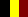 RiferimentoEURES Belgium Ref. 63181221MansioneOffset printerWorking as an offset printer?
Are you looking for an active job as an offset printer in an innovative organisation, with a lot of attention for your personal development?
Then we have a great opportunity for you!
At Smart Packaging Solutions, we are looking for an ambitious offset printer who is not afraid to roll up his sleeves. As our offset printer in three shifts - with work schedules that are known well in advance - you will be working on active, varied tasks at our printing facility in Meer, Belgium.
Our Meer plant is a 'speciality plant' and thus a developer of packaging with high added value and very high quality printing.
What can we offer you?
-A pleasant working atmosphere, with colleagues who are there for you
- A healthy and safe workplace
- State-o f-the-art machinery; Heidelberg XL 162 and Man Roland, both 5-colour with varnish
- Training to get the best out of you
- Opportunities for advancement
- Excellent secondary employment conditions and a market-conforming salary
What do you need?
Above all, you have to be motivated to put your shoulders to the wheel together with your colleagues in order to realise our ambitions: the production of very high- quality packaging.
Besides, you have completed an education in printing and already have experience as a printer.
Oh yes, you have experience with automated processes and are willing to follow training courses to become even better.
And of course: - you show your best side;
- You work cleanly and have an eye for detail;
- You are a team player;
- You are flexible and find working in a 3- shift system OK;
- You take personal responsibility;
- You appreciate a good, collegial working atmosphere.
How to apply: send your Cv to :
sophie.steenbeke@smartpaso.com and Cc to : eures@afolmet.itSedeMeer, BelgiumNumero posti1TitoloQualifica/Diploma in printingEmail:sophie.steenbeke@smartpaso.com ; eures@afolmet.itScadenza:31/10/2021